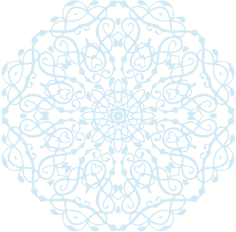 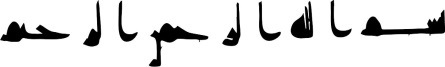 دستورالعمل اجرایی و فنی دومین جشنواره قرآنی، فرهنگی و هنری شهيد آوينی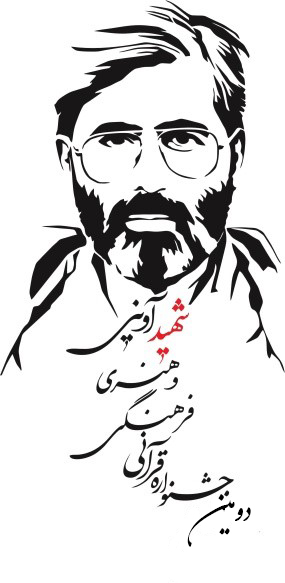 تهیه و تدوین:معاونت فرهنگی اجتماعی دانشگاه شیرازدبیرخانه دومین جشنواره شهید آوینیسال تحصیلی 1403-1402«صِبْغَةَ اللَّهِ  وَمَنْ أَحْسَنُ مِنَ اللَّهِ صِبْغَةً  وَنَحْنُ لَهُ عَابِدُونَ»رنگ خداست (که به ما رنگ ایمان و سیرت توحید بخشیده) و چه رنگی بهتر از رنگ (ایمان به) خدا؟ و ما او را پرستش می‌کنیم.                                                                                                                        (سوره مبارکه بقره- آیه 138) مقدمه به منظور ترویج و تبیین فرهنگ شهادت و ایثار، ارائه تصویر صحیح از فضای قرآنی و دینی دانشگاه‌های سراسر کشور، تجدید و قدرشناسی از فعالان دانشجو، ترغیب دانشگاهیان به مشارکت جدی در فضای معنوی دانشگاه؛ «دومین جشنواره قرآنی، فرهنگی و هنری دانشگاه‌های سراسر کشور» با شعار «هنر، شیدایی حقیقت است» با مراحل و ضوابط اجرایی عمومی و اختصاصی در دو مرحله دانشگاهی و کشوری برگزار می‌شودبخش های جشنواره                                     منابع آزمون هر یک از بخش‌ها و رشته‌های جشنواره بخش قرآنی بخش معارفی بخش هنری بخش ادبیشرایط اختصاصی ارسال آثار شرایط اختصاصی ارسال آثار بخش قرآنیرشته های قرائت (تحقیق و ترتیل) و اذاندر مرحله دانشگاهی مسابقات در رشته‌های قرائت (تحقیق و ترتیل) و اذان می‌بایست مسابقات به صورت حضوری برگزار شده و ضبط تمامی آثار توسط دبیرخانه دانشگاهی صورت پذیرد. پس از برگزاری مرحله دانشگاهی، فایل تصویری نفرات اول تا سوم در رشته‌های مذکور با فرمت MP4 و حجم 40 mb جهت ارزیابی در مرحله کشوری در سامانه بارگذاری شود؛ فایل تصویری نفرات اول تا سوم علاوه بر بارگذاری در سامانه جشنواره، در قالب لوح فشرده یا فلش به دبیرخانه کشوری جشنواره نیز ارسال شود. دبیرخانه مرکزی جشنواره ابتدا بصورت غیرحضوری  قرائت‌ها را مورد بررسی و داوری مجدد قرار می‌دهد و حداکثر 5 نفر از افرادی که امتیاز لازم را کسب نمایند در هر گروه جهت حضور در مرحله نهایی (فینال) کشوری دعوت می‌نماید.لازم است مسئولان محترم دبیرخانه‌های جشنواره در دانشگاه‌ها آثار شرکتکنندگان را قبل از بارگذاری در سامانه یا ارسال به ستاد مرکزی از نظر رعایت فرمت و حجم اثر، صحت محتوا، کیفیت و سلامت فایل بررسی نمایند؛ بدیهی است آثاری که فاقد موضوعیت یا مخدوش باشند یا بر اساس فرمت و حجم تعیین شده تهیه نشده باشند در فرآیند داوری شرکت داده نخواهند شد و صاحب اثر حذف خواهد شد و دبیرخانه کشوری جشنواره مسئولیتی در قبال آن نخواهد داشت.چنانچه آثار شرکتکنندگان در رشته‌های تحقیق و ترتیل، مرتبط با موضوع اعلام شده نباشد (مثلاً در رشته قرائت قطعه دیگری تلاوت شده باشد) اثر ارسال شده در فرآیند داوری شرکت داده نخواهد شد و صاحب اثر حذف خواهد شد و دبیرخانه کشوری جشنواره مسئولیتی در قبال آن ندارد.به منظور اجرای عدالت و یکسان‌سازی در شرایط، می‌بایست مسابقات حضوری و تمامی ضبط آثار توسط دبیرخانه دانشگاهی صورت پذیرد زیرا شرکتکنندگان در ضبط آثار نباید از سیستم صوتی استفاده نمایند و همچنین نباید از نرم‌افزارهایی که در زمینه رفع اشکالات یا تقویت صوت کاربرد دارند استفاده نمایند؛ بدیهی است در صورت استفاده از سیستم صوتی یا نرم افزارهای مزبور در ضبط آثار، اثر ارسال شده در فرآیند داوری شرکت داده نخواهد شد و صاحب اثر حذف خواهد شد و دبیرخانه کشوری جشنواره مسئولیتی در قبال آن نخواهد داشت. ملاک داوری آخرین آیین‌نامه اوقاف خواهد بود و برای سایر رشته‌ها آیین‌نامه داوری دبیرخانه جشنواره قرآنی، فرهنگی و هنری شهید آوینی ملاک قرار خواهد گرفت.اصل بر این است که مسابقات در هر یک از مراحل دانشگاهی و کشوری فاقد فینال باشد؛ لکن در صورت نزدیک بودن امتیاز افراد برتر با نظر هیأت محترم داوران و تأیید دبیرخانه جشنواره در رشته‌های دارای شرایط فوق‌الذکر امکان برگزاری فینال بین 5 نفر اول وجود خواهد داشت.تعیین قطعات اجرای برنامه شرکتکنندگان در تمام مراحل، جنسیت‌ها و رشته‌های مسابقات (غیر از اذان) به قید قرعه انجام می‌گیرد.درباره مطالب پیش‌بینی نشده در این آیین‌نامه، تصمیم‌گیری کمیته فنی و ستاد برگزاری مسابقات، با رعایت اصول حاکم بر آیین‌نامه، نافذ است.رشته های حفظ و معارفی:الف) حفظ(حفظ جزء اول- حفظ 5 جزء- حفظ 10 جزء- حفظ 20 جزء- حفظ کل) آزمون رشتههای حفظ  به صورت متمرکز، آنلاین و کتبی توسط دانشگاه میزبان از طریق سامانه برگزار میشود. زمان دقیق و جزییات مرتبط با برگزاری آزمون، متعاقباً از طریق سامانه اعلام خواهد شد. از هر رشته حفظ 5 نفر وارد مرحله نهایی میشوند که با هم به رقابت پرداخته و از بین آنها، نفرات اول تا سوم انتخاب خواهد شد.شرکت کنندگانی که در یکی از مقاطع حفظ در مرحله کشوری سایر دوره ها و جشنواره های مشابه پیشین حائز رتبه اول شده اند، مجاز به شرکت در مقطع پایین تر حفظ نیستند و باید در مقطع بالاتر شرکت کنند.ب) معارفی: آزمون رشتههای معارفی  به صورت متمرکز، آنلاین و کتبی توسط دانشگاه میزبان از طریق سامانه برگزار میشود.  تمام منابع بخش معارفی در سامانه بارگذاری شده است. در هر بخش، نفرات اول تا سوم انتخاب خواهند شد.درباره مطالب پیش‌بینی نشده در این آیین‌نامه، تصمیم‌گیری کمیته فنی و ستاد برگزاری مسابقات، با رعایت اصول حاکم بر آیین‌نامه، نافذ است.شرایط اختصاصی ارسال آثار بخش هنری و ادبیضوابط فنی و اجرائی رشته‌ خوشنویسی (تمام خطوط)ارسال اثر به معنای پذیرش تمامی شرایط و مقررات این جشنواره می باشد.انتظار می رود از ارسال آثاری که قبلا در جشنواره‌ها برگزیده شده اند، خودداری شود.دریافت آثار تنها از طریق سایت جشنواره امکان‌پذیر است و برای این منظور باید در سایت جشنواره ثبت نام نمایید و آثار خود را ارسال نمایید.هر شرکت کننده حداکثر 5 اثر در هر بخش جشنواره می تواند ارسال نماید.آثار ارسالی باید دربرگیرنده احادیث و اشعار بزرگان و روایات و متون قرآنی با موضوع ایثار و فداکاری، شهادت طلبی، ظلم ستیزی، عدالت خواهی، آزادی خواهی و استکبارستیزی باشد.آثار ارسالی می‌بایست در تمام خطوط خوشنویسی باشد.ابعاد اثر باید با احتساب حاشیه در قطع ۵۰×۳۵، ۵۰×۷۰ و به صورت افقی یا عمودی باشد.مرحله نخست داوری از طریق تصویر اثر صورت میگیرد. به صاحبان آثار منتخب در مرحله نخست داوری برای ارسال اصل آثار جهت داوری نهایی و حضور در نمایشگاه اطلاع رسانی خواهد شد.تصویر اثر باید در قالب عکس و به صورت یک فایل JPEG در اندازه حداکثر ۱۰ مگابایت ارسال شود. کیفیت عکس ها  به گونه ای انتخاب شود که با اصل اثر تطابق داشته باشد. تصاویر فاقد کیفیت در مرحله نخست داوری بررسی نخواهند شد.پس از درخواست دبیرخانه، اصل آثار راه یافته به مرحله نهایی داوری به صورت تجمیع شده توسط نماینده هر دانشگاه به دبیرخانه ارسال گردد. شناسنامه اثر مي‌بايست طبق فرم پيوست (انتهاي دستورالعمل) تکميل و پشت اثر الصاق گرديده و همراه اصل اثر به دبيرخانه جشنواره ارسال شود.چنانچه عدم تأييد اصالت اثر در هر يک از مراحل جشنواره احراز شود، اثر از رقابت‌ها حذف خواهد شد.از نظر برگزار کننده، ارسال کننده‌ی اثر مالک شناخته می‌شود. هرگونه مسئولیت ناشی از آن و پاسخگویی به پیامدهای حقوقی ناشی از آن با ارسال کننده‌ی اثر خواهد بود.ارسال کننده اثر با شرکت در این جشنواره حق هر گونه استفاده از اثر ارسالی را با حفظ حقوق معنوی ارسال کننده برای دبیرخانه جشنواره قائل می‌شود. ضوابط فنی و اجرائی رشته‌ نقاشیارسال اثر به معنای پذیرش تمامی شرایط و مقررات این جشنواره می باشد.انتظار می رود از ارسال آثاری که قبلا در جشنواره‌ها برگزیده شده اند، خودداری شود.دریافت آثار تنها از طریق سایت جشنواره امکان‌پذیر است و برای این منظور باید در سایت جشنواره ثبت نام نمایید و آثار خود را ارسال نمایید.هر شرکت کننده حداکثر 5 اثر در هر بخش جشنواره می تواند ارسال نماید.آثار ارسالی باید دربرگیرنده محورهای جشنواره به شرح زیر باشد:ایثار و فداکاری، شهادت طلبی، ظلم ستیزی، عدالت طلبی، آزادی خواهی، استکبارستیزی، مواسات و کمک مؤمنانه، جوانگراییمدافعان حرم، مدافعان سلامت، شهدای دانشجو، شهدای جهاد علمی، چهره‌های مقاومت در جهان، اردوی جهادی، اردوی راهیان پیشرفتدفاع مقدس، آمادگی دفاعی، زندگی و سیرۀ شهدا، خاطرات سالهای دفاع مقدس، خانواده شهدا، شهید گمنام، دفاع همچنان باقیست، راهیان نورتکنیک مورد استفاده در آثار و ابعاد اثر آزاد و به انتخاب هنرمند است.مرحله نخست داوری از طریق تصویر اثر صورت میگیرد. به صاحبان آثار منتخب در مرحله نخست داوری برای ارسال اصل آثار جهت داوری نهایی و حضور در نمایشگاه اطلاع رسانی خواهد شد.تصویر اثر باید در قالب عکس و به صورت یک فایل JPEG در اندازه حداکثر ۱۰ مگابایت ارسال شود. کیفیت عکس ها  به گونه ای انتخاب شود که با اصل اثر تطابق داشته باشد. تصاویر فاقد کیفیت در مرحله نخست داوری بررسی نخواهند شد.پس از درخواست دبیرخانه، اصل آثار راه یافته به مرحله نهایی داوری به صورت تجمیع شده توسط نماینده هر دانشگاه به دبیرخانه ارسال گردد. اصل آثار در پايان جشنواره و پس از برگزاری نمایشگاه به نماینده دستگاه‌ها و دانشگاه‌ها عودت خواهد شد.شناسنامه اثر مي‌بايست طبق فرم پيوست (انتهاي دستورالعمل) تکميل و پشت اثر الصاق گرديده و همراه اصل اثر به دبيرخانه جشنواره ارسال شود.چنانچه عدم تأييد اصالت اثر در هر يک از مراحل جشنواره احراز شود، اثر از رقابت‌ها حذف خواهد شد.از نظر برگزار کننده، ارسال کننده‌ی اثر مالک شناخته می‌شود. هرگونه مسئولیت ناشی از آن و پاسخگویی به پیامدهای حقوقی ناشی از آن با ارسال کننده‌ی اثر خواهد بود.ارسال کننده اثر با شرکت در این جشنواره حق هر گونه استفاده از اثر ارسالی را با حفظ حقوق معنوی ارسال کننده برای دبیرخانه جشنواره قائل می‌شود.ضوابط فنی و اجرائی رشته‌ عکاسیارسال اثر به معنای پذیرش تمامی شرایط و مقررات این جشنواره می باشد.انتظار می رود از ارسال آثاری که قبلا در جشنواره‌ها برگزیده شده اند، خودداری شود.دریافت آثار تنها از طریق سایت جشنواره امکان‌پذیر است و برای این منظور باید در سایت جشنواره ثبت نام نمایید و آثار خود را ارسال نمایید.هر شرکت کننده حداکثر 5 اثر به صورت تک عکس می تواند ارسال نماید.آثار ارسالی باید دربرگیرنده محورهای جشنواره به شرح زیر باشد:ایثار و فداکاری، شهادت طلبی، ظلم ستیزی، عدالت طلبی، آزادی خواهی، استکبارستیزی، مواسات و کمک مؤمنانه، جوانگراییمدافعان حرم، مدافعان سلامت، شهدای دانشجو، شهدای جهاد علمی، چهره‌های مقاومت در جهان، اردوی جهادی، اردوی راهیان پیشرفتدفاع مقدس، آمادگی دفاعی، زندگی و سیرۀ شهدا، خاطرات سالهای دفاع مقدس، خانواده شهدا، شهید گمنام، دفاع همچنان باقیست، راهیان نورتکنیک مورد استفاده در آثار و ابعاد اثر آزاد و به انتخاب هنرمند است.عکس‌ها باید دارای عنوان بوده و اطلاعات مربوط به مکان و زمان عکس برداری و مدل دوربین [فن و تکنیک] مورد استفاده در هنگام بارگذاری از طریق سامانه جشنواره ثبت شود.برای شرکت در مرحله نخست داوری اندازه اثر می‌تواند10 * 15 سانتي‌متر در اندازه‌ی، ضلع کوچک حداقل 2450 پیکسل باشد. تبصره: حجم فايل باید حداقل 2 و حداكثر mb 10 مگابایت با فرمت jpg يا tif و رزولوشن یا کیفیت 300dpi باشد.حداقل وضوح (رزولوشن) عکس‌های موبایلی باید 8  و یا ۱۳ مگاپیکسل باشد.عکس مي‌تواند رنگي، سياه و سفيد، آنالوگ و يا ديجيتال باشد.ویرایش عکس در حد اصلاح نور و رنگ و کراپ تا آنجایی مجاز است که به اصالت عکس خدشه‌ای وارد نکند. دبیرخانه‌ی جشنواره از پذیرش عکسهای فتومونتاژ، کولاژ، پانوراما و HDR معذور است.عکس‌های ارسالی، نباید دارای امضای عکاس، پاسپارتو، حاشیه، تاریخ، واترمارک، لوگو یا هر نشانه‌ی تصویری باشند.درصورتی که کیفیت آثار ارسالی برای داوری نهایی و چاپ در کتاب و نمایشگاه مناسب نباشد و در صورت عدم ارائه فایل اصلی با کیفیت بالاتر، عکس از جشنواره حذف خواهد شد.از نظر برگزار کننده، ارسال کننده‌ی عکس مالک اثر شناخته می‌شود. هرگونه مسئولیت ناشی از آن و پاسخگویی به پیامدهای حقوقی ناشی از آن با ارسال کننده‌ی اثر خواهد بود.ارسال کننده اثر با شرکت در این جشنواره حق هر گونه استفاده از اثر ارسالی را با حفظ حقوق معنوی ارسال کننده برای دبیرخانه جشنواره قائل می‌شود.ضوابط فنی و اجرائی رشته‌ گرافیک- طراحی پوسترارسال اثر به معنای پذیرش تمامی شرایط و مقررات این جشنواره می باشد.انتظار می رود از ارسال آثاری که قبلا در جشنواره‌ها برگزیده شده اند، خودداری شود.دریافت آثار تنها از طریق سایت جشنواره امکان‌پذیر است و برای این منظور باید در سایت جشنواره ثبت نام نمایید و آثار خود را ارسال نمایید.هر شرکت کننده حداکثر 5 اثر در هر بخش جشنواره می تواند ارسال نماید.آثار ارسالی باید دربرگیرنده محورهای جشنواره به شرح زیر باشد:ایثار و فداکاری، شهادت طلبی، ظلم ستیزی، عدالت طلبی، آزادی خواهی، استکبارستیزی، مواسات و کمک مؤمنانه، جوانگراییمدافعان حرم، مدافعان سلامت، شهدای دانشجو، شهدای جهاد علمی، چهره‌های مقاومت در جهان، اردوی جهادی، اردوی راهیان پیشرفتدفاع مقدس، آمادگی دفاعی، زندگی و سیرۀ شهدا، خاطرات سالهای دفاع مقدس، خانواده شهدا، شهید گمنام، دفاع همچنان باقیست، راهیان نورتکنیک مورد استفاده در آثار و ابعاد اثر آزاد و به انتخاب هنرمند است.آثار ارسالی می‌بایست در قالب پوسترهایی با رزولوشن ۳۰۰ dpi و به صورت JPGE با حالت رنگی RGB در قطع ۵۰×۷۰ سانتی متر و به شکل عمودی باشند.حجم آثار ارسالی حداکثر ۱۰ مگابایت باشد.استفاده از عنوان و اسلوگان به زبان های مختلف در طراحی پوستر بلامانع است.چنانچه عدم تأييد اصالت اثر در هر يک از مراحل جشنواره احراز شود، اثر از رقابت‌ها حذف خواهد شد.در تکنیک و ابزار مورد استفاده محدودیتی وجود ندارد.در صورت درخواست داوران جشنواره، شرکت کننده موظف است فایل لایه باز psd  یا اصل اثر را برای احراز هویت آن ارائه کند.از نظر برگزار کننده، ارسال کننده‌ی اثر مالک شناخته می‌شود. هرگونه مسئولیت ناشی از آن و پاسخگویی به پیامدهای حقوقی ناشی از آن با ارسال کننده‌ی اثر خواهد بود.ارسال کننده اثر با شرکت در این جشنواره حق هر گونه استفاده از اثر ارسالی را با حفظ حقوق معنوی ارسال کننده برای دبیرخانه جشنواره قائل می‌شود.ضوابط فنی و اجرائی بخش تصویرسازیارسال اثر به معنای پذیرش تمامی شرایط و مقررات این جشنواره می باشد.انتظار می رود از ارسال آثاری که قبلا در جشنواره‌ها برگزیده شده اند، خودداری شود.دریافت آثار تنها از طریق سایت جشنواره امکان‌پذیر است و برای این منظور باید در سایت جشنواره ثبت نام نمایید و آثار خود را ارسال نمایید.هر شرکت کننده حداکثر 5 اثر در هر بخش جشنواره می تواند ارسال نماید.آثار ارسالی باید دربرگیرنده محورهای جشنواره به شرح زیر باشد:ایثار و فداکاری، شهادت طلبی، ظلم ستیزی، عدالت طلبی، آزادی خواهی، استکبارستیزی، مواسات و کمک مؤمنانه، جوانگراییمدافعان حرم، مدافعان سلامت، شهدای دانشجو، شهدای جهاد علمی، چهره‌های مقاومت در جهان، اردوی جهادی، اردوی راهیان پیشرفتدفاع مقدس، آمادگی دفاعی، زندگی و سیرۀ شهدا، خاطرات سالهای دفاع مقدس، خانواده شهدا، شهید گمنام، دفاع همچنان باقیست، راهیان نورتکنیک مورد استفاده در آثار و ابعاد اثر آزاد و به انتخاب هنرمند است.اندازه آثار ارسالی میبایست 25×50 یا 18×28 یا 24×34 یا ۲۱×۲۱ و DPI 300  باشد.آثار خلق شده می‌تواند سیاه و سفید یا رنگی باشد.هنرمند می‌تواند از تکنیک‌های دیجیتال یا اجرای دستی استفاده کند و محدودیتی در انتخاب تکنیک وجود ندارد؛کارهایی که به‌صورت دستی اجرا شده است می‌بایست عکاسی یا اسکن با کیفیت شود.حجم آثار ارسالی حداکثر ۱۰ مگابایت باشد. تصاویر فاقد کیفیت در مرحله اول داوری حذف خواهد شد؛چنانچه عدم تأييد اصالت اثر در هر يک از مراحل جشنواره احراز شود، اثر از رقابت‌ها حذف خواهد شد.از نظر برگزار کننده، ارسال کننده‌ی اثر مالک شناخته می‌شود. هرگونه مسئولیت ناشی از آن و پاسخگویی به پیامدهای حقوقی ناشی از آن با ارسال کننده‌ی اثر خواهد بود.ارسال کننده اثر با شرکت در این جشنواره حق هر گونه استفاده از اثر ارسالی را با حفظ حقوق معنوی ارسال کننده برای دبیرخانه جشنواره قائل می‌شود.نکات قابل توجه شرکت کنندگان: * کاراکترسازی خلاقانه عناصر و نمادهای تصویری * تسلط در تکنیک اجرایی  * رعایت اصول تصویرسازی از نظر اندازه فریم تصویری، توجه به فضای مثبت و منفی جهت قرارگیری متن نوشتاری، هماهنگی فرم بین نمادهای تصویر و استفاده صحیح از عناصر بصری و ارتباط آن با موضوع حائز اهمیت است.تصایری ارسالی نباید متن نوشتاری داشته باشد.ضوابط فنی و اجرائی بخش داستان کوتاهارسال اثر به معنای پذیرش تمامی شرایط و مقررات این جشنواره می باشد.انتظار می رود از ارسال آثاری که قبلا در جشنواره‌ها برگزیده شده اند، خودداری شود.دریافت آثار تنها از طریق سایت جشنواره امکان‌پذیر است و برای این منظور باید در سایت جشنواره ثبت نام نمایید و آثار خود را ارسال نمایید.هر شرکت کننده حداکثر 5 اثر در هر بخش جشنواره می تواند ارسال نماید.آثار ارسالی باید دربرگیرنده محورهای جشنواره به زیر باشد:ایثار و فداکاری، شهادت طلبی، ظلم ستیزی، عدالت طلبی، آزادی خواهی، استکبارستیزی، مواسات و کمک مؤمنانه، جوانگراییمدافعان حرم، مدافعان سلامت، شهدای دانشجو، شهدای جهاد علمی، چهره‌های مقاومت در جهان، اردوی جهادی، اردوی راهیان پیشرفتدفاع مقدس، آمادگی دفاعی، زندگی و سیرۀ شهدا، خاطرات سالهای دفاع مقدس، خانواده شهدا، شهید گمنام، دفاع همچنان باقیست، راهیان نورتکنیک مورد استفاده در آثار و ابعاد اثر آزاد و به انتخاب هنرمند است.هر داستان حداکثر 2000 کلمه باشدچنانچه عدم تأييد اصالت اثر در هر يک از مراحل جشنواره احراز شود، اثر از رقابت‌ها حذف خواهد شد.از نظر برگزار کننده، ارسال کننده‌ی اثر مالک شناخته می‌شود. هرگونه مسئولیت ناشی از آن و پاسخگویی به پیامدهای حقوقی ناشی از آن با ارسال کننده‌ی اثر خواهد بود.ارسال کننده اثر با شرکت در این جشنواره حق هر گونه استفاده از اثر ارسالی را با حفظ حقوق معنوی ارسال کننده برای دبیرخانه جشنواره قائل می‌شود.ضوابط فنی و اجرائی بخش شعرارسال اثر به معنای پذیرش تمامی شرایط و مقررات این جشنواره می باشد.انتظار می رود از ارسال آثاری که قبلا در جشنواره‌ها برگزیده شده اند، خودداری شود.دریافت آثار تنها از طریق سایت جشنواره امکان‌پذیر است و برای این منظور باید در سایت جشنواره ثبت نام نمایید و آثار خود را ارسال نمایید.هر شرکت کننده حداکثر 5 اثر در هر بخش جشنواره می تواند ارسال نماید.آثار ارسالی باید دربرگیرنده محورهای جشنواره به زیر باشد:ایثار و فداکاری، شهادت طلبی، ظلم ستیزی، عدالت طلبی، آزادی خواهی، استکبارستیزی، مواسات و کمک مؤمنانه، جوانگراییمدافعان حرم، مدافعان سلامت، شهدای دانشجو، شهدای جهاد علمی، چهره‌های مقاومت در جهان، اردوی جهادی، اردوی راهیان پیشرفتدفاع مقدس، آمادگی دفاعی، زندگی و سیرۀ شهدا، خاطرات سالهای دفاع مقدس، خانواده شهدا، شهید گمنام، دفاع همچنان باقیست، راهیان نورتکنیک مورد استفاده در آثار و ابعاد اثر آزاد و به انتخاب هنرمند است.قالب و تعداد ابیات محدودیت ندارد.چنانچه عدم تأييد اصالت اثر در هر يک از مراحل جشنواره احراز شود، اثر از رقابت‌ها حذف خواهد شد.از نظر برگزار کننده، ارسال کننده‌ی اثر مالک شناخته می‌شود. هرگونه مسئولیت ناشی از آن و پاسخگویی به پیامدهای حقوقی ناشی از آن با ارسال کننده‌ی اثر خواهد بود.ارسال کننده اثر با شرکت در این جشنواره حق هر گونه استفاده از اثر ارسالی را با حفظ حقوق معنوی ارسال کننده برای دبیرخانه جشنواره قائل می‌شود.ومن الله التوفیق اداره کل امور دانشجویان شاهد و ایثارگر سازمان امور دانشجويانمعاونت فرهنگی و اجتماعی دانشگاه شیراز اداره امور شاهد و ایثارگر دانشگاه  شیرازردیفعنوانمخاطب1قرآنیدانشجویان شاهد و ایثارگر  وزارت علوم2معارفیدانشجویان شاهد و ایثارگر  وزارت علوم3هنریدانشگاهیان سراسر کشور4ادبیدانشگاهیان سراسر کشورردیفرشتهمرحله کشوری1قرعههای قرائت1. سوره رعد آیات 19 الی 24.     2. سوره قصص 51 الی 56.     3. سوره بقره آیات 148 الی 150.     4. سوره حجرات آیات 1 الی 5.      5. سوره اعراف آیات 31 الی 34         6. سوره اسراء آیات 15 الی 19  سوره احزاب آیات 7 الی 11  سوره غافر آیات 65 الی 682قرعههای ترتیل  1.ص ۵۹: آیات ۷۱ تا ۷۶.     2. ص۶۰: آیات ۷۸ تا ۸۱     3. ص۸۶: آیات ۴۵ تا ۵۱4. ص۲۰۵: آیات ۱۱۲ تا ۱۱۶    ۵. ص۲۰6: آیات ۱۱۸ تا ۱۲۰   6. ص۵۴۶: آیات ۴ تا ۸۷. ص۳۴۳: آیات ۲۳ تا ۳۰       8. ص۱۲۵: آیات ۱۰۵ تا ۱۰۸3اذانفایل صوتی تا «حی علی الصلاه» دوم مورد داوری قرار می گیرد.ردیفرشتهمرحله کشوری1حفظ موضوعی قرآن کریمکتابچه درسنامه حفظ موضوعی (وعده و وعید)2صحیفه سجادیه شرح دعای هشتم صحیفه سجادیه اثر استاد حسین انصاریان- جلد پنجم(ص 317-395)3نهجالبلاغهکتاب سیری در نهج البلاغه (شهید مطهری) فصل های 1 و 3 و4 و 5 و 6 نشر صدرا. ردیفرشتهمرحله کشوری1خوشنویسی (تمام خطوط)آثار ارسالی باید دربرگیرنده احادیث و اشعار بزرگان و روایات و متون قرآنی با موضوع ایثار و فداکاری، شهادت طلبی، ظلم‌ستیزی، عدالت‌طلبی، آزادی‌خواهی، استکبارستیزی باشد2طراحی و نقاشیآثار ارسالی باید دربرگیرنده محورهای جشنواره به شرح زیر باشد:ایثار و فداکاری، شهادت طلبی، ظلم‌ستیزی، عدالت‌طلبی، آزادی‌خواهی، استکبارستیزی، مواسات و کمک مومنانه، جوانگراییمدافعان حرم، مدافعان سلامت، شهدای دانشجو، شهدای جهاد علمی، چهره‌های مقاومت در جهان، اردوی جهادی، اردوی راهیان پیشرفتدفاع مقدس، آمادگی دفاعی، زندگی و سیرۀ شهدا، خاطرات سالهای دفاع مقدس، خانواده شهدا، شهید گمنام، دفاع همچنان باقیست، راهیان نور3عکاسیآثار ارسالی باید دربرگیرنده محورهای جشنواره به شرح زیر باشد:ایثار و فداکاری، شهادت طلبی، ظلم‌ستیزی، عدالت‌طلبی، آزادی‌خواهی، استکبارستیزی، مواسات و کمک مومنانه، جوانگراییمدافعان حرم، مدافعان سلامت، شهدای دانشجو، شهدای جهاد علمی، چهره‌های مقاومت در جهان، اردوی جهادی، اردوی راهیان پیشرفتدفاع مقدس، آمادگی دفاعی، زندگی و سیرۀ شهدا، خاطرات سالهای دفاع مقدس، خانواده شهدا، شهید گمنام، دفاع همچنان باقیست، راهیان نور4پوسترآثار ارسالی باید دربرگیرنده محورهای جشنواره به شرح زیر باشد:ایثار و فداکاری، شهادت طلبی، ظلم‌ستیزی، عدالت‌طلبی، آزادی‌خواهی، استکبارستیزی، مواسات و کمک مومنانه، جوانگراییمدافعان حرم، مدافعان سلامت، شهدای دانشجو، شهدای جهاد علمی، چهره‌های مقاومت در جهان، اردوی جهادی، اردوی راهیان پیشرفتدفاع مقدس، آمادگی دفاعی، زندگی و سیرۀ شهدا، خاطرات سالهای دفاع مقدس، خانواده شهدا، شهید گمنام، دفاع همچنان باقیست، راهیان نور5تصویرسازیآثار ارسالی باید دربرگیرنده محورهای جشنواره به شرح زیر باشد:ایثار و فداکاری، شهادت طلبی، ظلم‌ستیزی، عدالت‌طلبی، آزادی‌خواهی، استکبارستیزی، مواسات و کمک مومنانه، جوانگراییمدافعان حرم، مدافعان سلامت، شهدای دانشجو، شهدای جهاد علمی، چهره‌های مقاومت در جهان، اردوی جهادی، اردوی راهیان پیشرفتدفاع مقدس، آمادگی دفاعی، زندگی و سیرۀ شهدا، خاطرات سالهای دفاع مقدس، خانواده شهدا، شهید گمنام، دفاع همچنان باقیست، راهیان نورردیفرشتهمرحله کشوری1داستان کوتاهآثار ارسالی باید دربرگیرنده محورهای جشنواره به شرح زیر باشد:ایثار و فداکاری، شهادت طلبی، ظلم‌ستیزی، عدالت‌طلبی، آزادی‌خواهی، استکبارستیزی، مواسات و کمک مومنانه، جوانگراییمدافعان حرم، مدافعان سلامت، شهدای دانشجو، شهدای جهاد علمی، چهره‌های مقاومت در جهان، اردوی جهادی، اردوی راهیان پیشرفتدفاع مقدس، آمادگی دفاعی، زندگی و سیرۀ شهدا، خاطرات سالهای دفاع مقدس، خانواده شهدا، شهید گمنام، دفاع همچنان باقیست، راهیان نور2شعرآثار ارسالی باید دربرگیرنده محورهای جشنواره به شرح زیر باشد:ایثار و فداکاری، شهادت طلبی، ظلم‌ستیزی، عدالت‌طلبی، آزادی‌خواهی، استکبارستیزی، مواسات و کمک مومنانه، جوانگراییمدافعان حرم، مدافعان سلامت، شهدای دانشجو، شهدای جهاد علمی، چهره‌های مقاومت در جهان، اردوی جهادی، اردوی راهیان پیشرفتدفاع مقدس، آمادگی دفاعی، زندگی و سیرۀ شهدا، خاطرات سالهای دفاع مقدس، خانواده شهدا، شهید گمنام، دفاع همچنان باقیست، راهیان نور